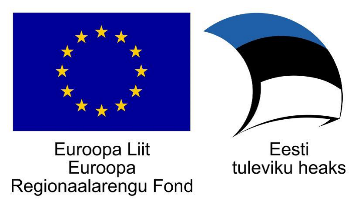 Projekti „Tehnoloogiamooduli välja töötamine, sh SAHVRi loomine ning Tallinna Tervishoiu Kõrgkooli õppehoone majatiibade ühendamine (Tervise tehnosahver) - sisutegevused" tegevuse 14 SAHVRI loomine - õppesituatsioonide  ja teadmiste ning oskuste kontrollimise situatsioonide süstematiseeritud andmebaaside loomine (ettevõtetega koostöös situatsioonid, kõrgkoolidega koostöös IT-tehniline lahendus). SAHVRi paremaks toimimiseks viiakse läbi uuringud: SAHVRI kasutajasõbralikkus ja vajalikud muudatused; õppesituatsioonide kasutuskõlblikkus piloodina enne SAHVRI kasutusse andmist.Tegevuse 14 tervikperiood 01.10.2017-30.06.20192018 tegevuskavaTellida auditeering olemasolevate simulatsiooni situatsioonide ning nende eeldustele. Auditeeringu lõpptulemusena on koostatud raport, mille väljundiks on e-õppe definitsioon ja struktuur ning  simulatsiooniõppe kvaliteedi ja õppekava elluviimise analüüs. Raporti analüüs on sisendiks SAHVRi sisu loomiseks. Are KangusTöörühma juhtProjekt „Tehnoloogiamooduli välja töötamine, sh SAHVRi loomine ning Tallinna Tervishoiu Kõrgkooli õppehoone majatiibade ühendamine (Tervise tehnosahver) – sisutegevused“, nr SFOS-is 2014-2020.4.01.16-0048